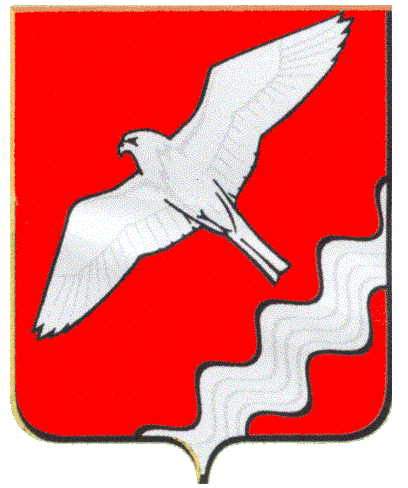 АДМИНИСТРАЦИЯ МУНИЦИПАЛЬНОГО ОБРАЗОВАНИЯКРАСНОУФИМСКИЙ ОКРУГПОСТАНОВЛЕНИЕот 15.12.2017 г. № 1190г. КрасноуфимскВ соответствии с решением Думы МО Красноуфимский округ от 14.12.2017 г. № 26 «О бюджете Муниципального образования Красноуфимский округ на 2018 год и плановый период 2019 и 2020 годов», руководствуясь ст.ст. 26, 31 Устава МО Красноуфимский округ.ПОСТАНОВЛЯЮ:1. Внести изменения в муниципальную программу МО Красноуфимский округ «Формирование современной городской среды на территории Муниципального образования Красноуфимский округ на 2017-2022 годы», утвержденную постановлением Администрации МО Красноуфимский округ от 26.09.2017 г. № 922/1 «Об утверждении муниципальной программы «Формирование современной городской среды на территории Муниципального образования Красноуфимский округ на 2017-2022 годы»», изложив ее в новой редакции  (прилагается).2. Опубликовать настоящее решение в газете «Вперед» и на официальном сайте МО Красноуфимский округ.3. Контроль за выполнением данного постановления возложить на заместителя главы Администрации Муниципального образования Красноуфимский округ по строительству и ЖКХ (Петухов Д.А.).Глава Муниципального образованияКрасноуфимский округ                                                                         О. В. РяписовО внесении изменений в муниципальную программу «Формирование современной городской среды на территории Муниципального образования Красноуфимский округ на 2017-2022 годы»